Formulation of an antacidBackground information for teachersHydrochloric acid (HCl) is secreted by the parietal cells in the stomach at a concentration of about 0.16 M. The flow of HCl increases when food enters the stomach. If you eat or drink too much, you may develop heartburn or indigestion. Antacids are a class of medicines that neutralise the acid in the stomach. They contain ingredients such as aluminum, calcium, magnesium, or sodium bicarbonate which act as bases (alkalis) to neutralise the stomach acid and therefore help to relieve any heartburn or indigestion. The longer an antacid stays in the stomach, the longer it works. Having some food in your stomach may prolong the effects of an antacid. Available without a prescription, antacids are available as tablets or liquids.The two main differences between antacids are the ingredients they contain and their formulation. The different active ingredients - aluminum, calcium, magnesium, or sodium bicarbonate – all have differences in how long they take to start working, how long they keep working, what other medications they may interact with, and who they are suitable for. Other ingredients may be added to improve the taste or for other purposes, for example, aspirin is contained in some antacids. Table 1 shows the benefits and side effects of the components of different antacids.Table 1 Benefits and side effects of components of antacids Most commercial antacids contain two or more components. The active ingredients vary significantly between different brands. Some widely advertised brands, those with additional components and those containing greater concentrations of the active ingredients, tend to cost more. Some antacids may also sacrifice efficacy for the sake of taste and acceptability.Tables 2 and 3 show the formulations of different antacids. Table 2 Examples of the formulations of three different antacid tabletsTable 3 Examples of the formulations of three different antacid tabletsScope of the assessment taskStudents will be introduced to the action of antacids in neutralising stomach acid by conducting a laboratory experiment to compare the action of different commercial antacid tablets. They will then be provided with information about different antacid formulations (Table 1) and a comparison of the benefits and side effects of different antacid formulations (Tables 2 and 3) to develop and test a new antacid formulation involving a mixture of two bases. They will present a report that outlines a justification for their choice of two bases and summarises the results of their antacid tests using different proportions of their selected bases. pH paper versus a pH meterThe experiments related to the assessment task involve the use of a pH meter since this is more sensitive than pH paper. However, teachers may want to explore the concept of ‘resolution’ by comparing the use of pH paper with a pH probe. This can be done by using both pH paper as well as a pH probe when two different commercial antacids are dropped into water. Most carbonates and bicarbonates will form solutions with a pH of about 8 when dissolved in water.The two photographs below were taken after two different antacid tablets were dropped into water. Universal indicator paper was used in both solutions. Figure 1 Experimental set-up for the testing of two commercial antacid tablets using universal indicator paper. (Photograph by author – Pat O’Shea)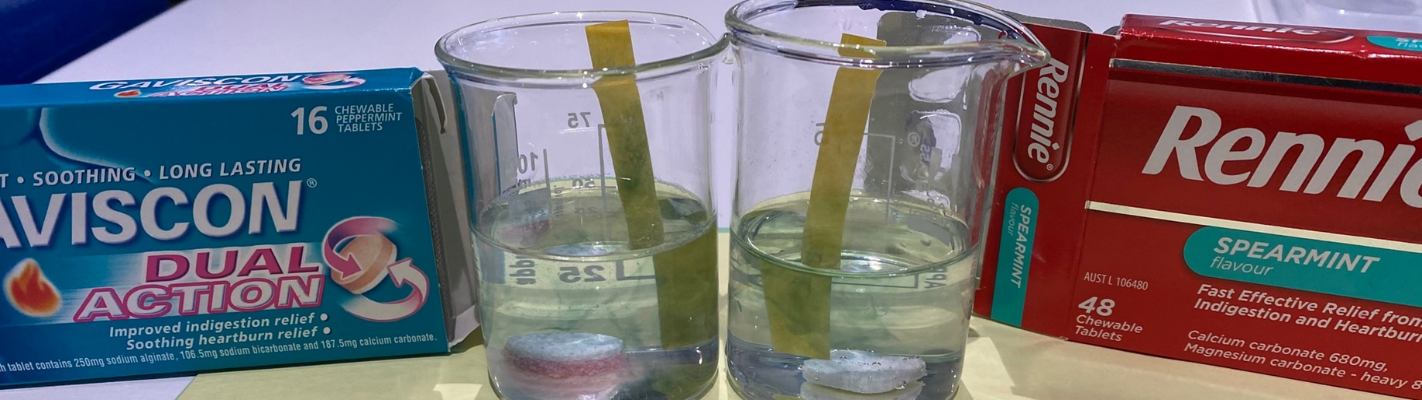 Figure 2 After adding acid, the pH dropped quickly but then backed off slowly. (Photograph by author – Pat O’Shea)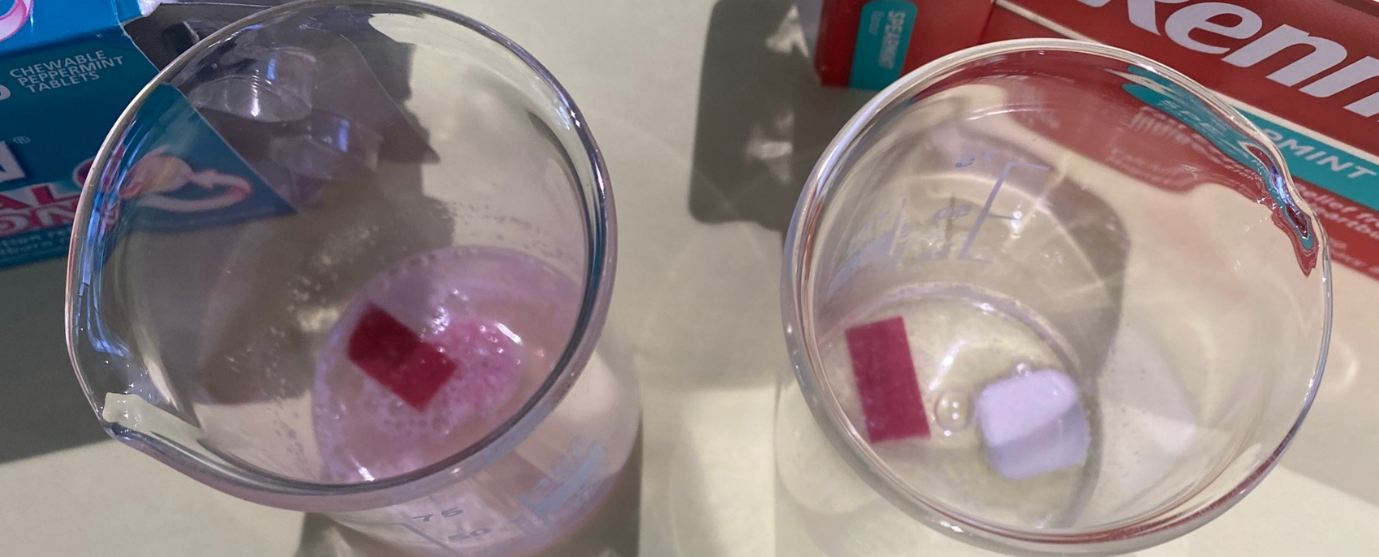 The use of pH probes enables monitoring of pH with greater resolution than is possible with various pH papers.Instructions for studentsIntroductionHydrochloric acid (HCl) is secreted by the parietal cells in your stomach at a concentration of about 0.16 M. The flow of HCl increases when food enters the stomach. If you eat or drink too much, you may develop heartburn or indigestion. Antacids are a class of medicines that neutralise the acid in the stomach. They contain bases (alkalis) to neutralise the stomach acid and therefore help to relieve any heartburn or indigestion. Most antacids have a mixture of bases in their formulation.Scope of the taskYou will conduct a laboratory experiment to investigate the effectiveness of different commercial antacid tablets. Your teacher will then provide you with information about the formulation of different antacids and a comparison of the benefits and side effects of the active ingredients that are used in antacids. You will use the results of your investigation and the provided information about antacid formulations to:select two different bases that could be used in an antacid formulation.test the effectiveness of five different antacid formulations in neutralising an acid. The formulations will be made up of different proportions of your two selected bases. Record your results in your logbook.Your assessment task will involve you writing a report that:outlines a justification for your choice of the two bases in your antacid formulation.summarises the results of your tests using different proportions of your selected bases.Title: Formulating antacidsAims: Part A: To investigate the amount of hydrochloric acid that is neutralised by different antacid tablets, as one measure of the effectiveness of the tablets. Part B: To investigate the effects of different formulations of an antacid on an acid.Procedure:Part A	Comparing the effectiveness of antacid tabletsCrush one indigestion tablet using a mortar and pestle.Add 50 mL of distilled water and mix.Measure the pH using a pH probe; start recording the pH after about 1 minute (when the pH has stabilised). Note that some reactions may be slow.When the pH has stabilised, add 1 mL of dilute hydrochloric acid.Monitor the change in pH as you keep adding 1 mL volumes of the dilute hydrochloric acid, waiting for the pH to stabilise each time, until the pH is neutral.Record all results in your logbook. Part B	Testing antacid formulationsUse the information provided by your teacher about antacid formulations to select two bases that could be used in an antacid formulation.Mix different proportions of the bases to form five (5) different antacid formulations.Test the effects of different antacid formulations on an acid by adapting the procedure in Part A of this investigation.Record all results in your logbook.Hand your logbook in to your teacher. This will be returned to you when you are given the assessment task which requires you to write a report of your investigations.Active ingredientChemical formulaBenefitsSide effectsCalcium carbonateCaCO3strong and fast-acting antacidmay work longer than antacids containing sodium bicarbonate or magnesiumcompletely neutralises stomach acidonly one-third of the dosage is absorbed by the bodyslight risk of developing kidney stones systemic alkalosis from prolonged usegastric acid secretion may rebound (i.e., stomach produces even more acid after eating or drinking) may cause nausea and vomitingSodium bicarbonateNaHCO3works quickly to relieve heartburn symptomsweak, short-acting antacidgenerally a safe household remedyeffervescent property, so avoids the chalky taste of carbonatesquickly eliminated from your stomach—so relief may not last as longmay cause bloating, belching, or flatulence due to the production of CO2high sodium content is not appropriate for people who are on salt-restricted diets or have congestive heart failure, high blood pressure, or kidney problemsAluminium hydroxide Al(OH)3dissolves slowly in the stomach, gradually relieving heartburn symptomsmay cause constipationmay weaken bonesMagnesium salts: magnesium hydroxide; magnesium trisilicateMg(OH)2Mg₂O₈Si₃acts quickly to neutralise acidmay cause diarrhoeamay cause heartburnOther common added ingredientsOther common added ingredientsOther common added ingredientsOther common added ingredientsPeppermint flavouringrelaxes the lower oesophageal sphincter to release gas, peppermint encourages the release of a belch after a mealPeppermint flavouringrelaxes the lower oesophageal sphincter to release gas, peppermint encourages the release of a belch after a mealPeppermint flavouringrelaxes the lower oesophageal sphincter to release gas, peppermint encourages the release of a belch after a mealPeppermint flavouringrelaxes the lower oesophageal sphincter to release gas, peppermint encourages the release of a belch after a mealSimethiconehelps disperse gas in people prone to bloating Simethiconehelps disperse gas in people prone to bloating Simethiconehelps disperse gas in people prone to bloating Simethiconehelps disperse gas in people prone to bloating Alginic acid (alginate)gum-like substances that coats your oesophagus with a protective layer in gastroesophageal refluxAlginic acid (alginate)gum-like substances that coats your oesophagus with a protective layer in gastroesophageal refluxAlginic acid (alginate)gum-like substances that coats your oesophagus with a protective layer in gastroesophageal refluxAlginic acid (alginate)gum-like substances that coats your oesophagus with a protective layer in gastroesophageal refluxAntacid tablet formulationsAntacid tablet formulationsAntacid tablet formulationsBrand ABrand BBrand CActive ingredients (per tablet)Active ingredients (per tablet)Active ingredients (per tablet)Aluminium hydroxide, 400 mgMagnesium hydroxide, 400 mgSimethicone, 40 mgCalcium carbonate, 780 mgMagnesium carbonate hydrate, 130 mgMagnesium trisilicate, 130 mgSodium alginate, 500 mgPotassium bicarbonate, 267 mgCalcium carbonate, 160 mgOther listed ingredients: HydroxybenzoatesSaccharinSodiumLiquid antacid formulationsLiquid antacid formulationsBrand ABrand BActive ingredients (per 10 mL)Active ingredients (per 10 mL)Sodium alginate, 1000 mgPotassium bicarbonate, 200 mgCalcium carbonate, 200 mgSodium alginate, 500 mgCalcium carbonate, 325 mgSodium bicarbonate, 213 mgOther listed ingredients: HydroxybenzoatesSaccharinSodiumOther listed ingredients:Peppermint flavour